STAGE KIIA PERIGUEUX JUILLET 2018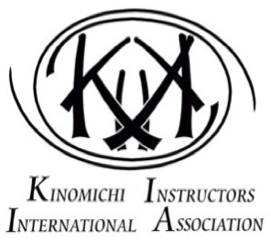 NOM        :  …………………………………………………………………………..PRENOM : ………………………………… .……………………….LICENCE   :  …………………………………………. ………. …….KIIA          : …………………………………………………………….DOJO       : …………………………………………………………….Entourez, soulignez ou barrez ……..POUR TOUS : DU 10 AU 14 JUILLETMardi 10    Mercredi 11   Jeudi 12    Vendredi 13   Samedi 14             COMPLET 1__________________________________________________________________________________  HAKAMAS, FUTURS HAKAMAS : DU 16 AU 20 JUILLETLundi 16    Mardi 17   Mercredi 18    Jeudi 19   Vendredi 20                COMPLET 2__________________________________________________________________________________  ENSEIGNANTS, FUTURS ENSEIGNANTS : DU 22 AU 26 JUILLETDimanche 22   Lundi 23   Mardi 24   Mercredi 25   Jeudi 26             COMPLET 3__________________________________________________________________________________ESPECES                                                                                                                                   CHEQUE                                                                                                                                            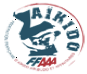 